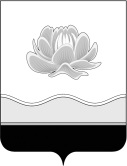 Российская ФедерацияКемеровская областьМысковский городской округСовет народных депутатов Мысковского городского округа(шестой созыв)Р Е Ш Е Н И Еот 19 февраля 2020г. № 8-нО внесении изменений и дополнений в Порядок организации и проведения публичных слушаний по вопросам градостроительной деятельности на территории Мысковского городского округа, утвержденный решением Совета народных депутатов Мысковского городского округа от 21.06.2018 № 40-н Принято Советом народных депутатов 							Мысковского городского округа 					18 февраля 2020 годаВ соответствии с Федеральным законом от 06.10.2003 № 131-ФЗ «Об общих принципах организации местного самоуправления в Российской Федерации», Федеральным законом от 02.08.2019 № 283-ФЗ «О внесении изменений в Градостроительный кодекс Российской Федерации и отдельные законодательные акты Российской Федерации», руководствуясь статьей Устава Мысковского городского округа, Совет народных депутатов Мысковского городского округар е ш и л:1. Внести в Порядок организации и проведения публичных слушаний по вопросам градостроительной деятельности на территории Мысковского городского округа, утвержденный решением Совета народных депутатов Мысковского городского округа от 21.06.2018 № 40-н (далее - Порядок), следующие изменения и дополнения:1.1. Абзац первый подпункта второго пункта 4.1 раздела 4 изложить в следующей редакции: «По проекту Правил землепользования и застройки городского округа, проекту о внесении изменений в Правила землепользования и застройки городского округа  со дня опубликования такого проекта до дня опубликования заключения о результатах публичных слушаний - не менее одного и не более трех месяцев».1.2. Раздел 6:1.2.1. пункт 6.1 дополнить абзацем следующего содержания:«Постановление администрации Мысковского городского округа, указанное в абзаце первом настоящего пункта, должно в себе содержать требования к оповещению о начале публичных слушаний, указанные в частях 6, 7 статьи 5.1 Градостроительного кодекса Российской Федерации.»;1.2.2. пункт 6.3 дополнить абзацем следующего содержания:«Форма протокола публичных слушаний приведена в приложении № 1 к настоящему Порядку.»;1.2.3. пункт 6.7 дополнить абзацем следующего содержания:«Форма заключения о результатах публичных слушаний приведена в приложении  № 2 к настоящему Порядку.».1.3. Дополнить Порядок приложениями № 1 и № 2, согласно приложению к настоящему решению.2. Настоящее решение направить главе Мысковского городского округа для подписания и опубликования (обнародования) в установленном порядке.3. Настоящее решение вступает в силу со дня, следующего за днем его официального опубликования.4. Контроль за исполнением настоящего решения возложить на комитет Совета народных депутатов Мысковского городского округа по развитию местного самоуправления и безопасности (Е.А. Краснов).Председатель Совета народных депутатовМысковского городского округа				                 А.М. Кульчицкий Глава Мысковского городского округа			                       Е.В. ТимофеевПриложениек решению Совета народных депутатовМысковского городского округаот 19.02.2020г. № 8-н«Приложение № 1 		к Порядку организации и проведения публичных слушаний по вопросам градостроительной деятельности на территории Мысковского городского округаПРОТОКОЛ № __ПУБЛИЧНЫХ СЛУШАНИЙпо ________________________________________________________(наименование проекта)г. Мыски							______________________________								       дата оформления протокола		1. Организатор публичных слушаний: ___________________________________________
2. Информация, содержащаяся в опубликованном оповещении о начале публичных слушаний (далее - оповещение):_________________________________________________2.1. Дата опубликования оповещения: ___________________________________________2.2. Источник опубликования оповещения: _______________________________________3. Информация о сроке, в течение которого принимались предложения и замечания участников публичных слушаний: ______________________________________________4. Информация о территории, в пределах которой проводятся публичные слушания:____________________________________________________________________________5. Присутствовали:5.1. члены комиссии (указывается Ф.И.О. членов комиссии);5.2. участники публичных слушаний: ____________________чел.6.* __________________________________________________________________________7. Перечень предложений и замечаний участников публичных слушаний, постоянно проживающих на территории, в пределах которой проводились публичные слушания:1.___________________________________________________________________________(указывается Ф.И.О., место проживания участника публичных слушаний, форма поступления 2.___________________________________________________________________________		предложения/замечания, содержание предложения/замечания) 3.___________________________________________________________________________8. Перечень предложений и замечаний иных участников публичных слушаний:1.___________________________________________________________________________(указывается Ф.И.О., место проживания участника публичных слушаний, форма поступления 2.___________________________________________________________________________ 		предложения/замечания, содержание предложения/замечания) 3.___________________________________________________________________________Подписи председателя и секретаря комиссии:________________________________				_____________________	(Ф.И.О.)								(подпись)________________________________				_____________________	(Ф.И.О.)								(подпись)* В данном пункте отражается доклад и содоклад обсуждаемого проекта, вопросы докладчику и ответы на вопросы.Приложение № 2 		к Порядку организации и проведения публичных слушаний по вопросам градостроительной деятельности на территории Мысковского городского округаЗАКЛЮЧЕНИЕПО РЕЗУЛЬТАТАМ ПУБЛИЧНЫХ СЛУШАНИЙпо _______________________________________________(наименование проекта)____________________________дата оформления заключения1. Организатор публичных слушаний: ___________________________________________2. Наименование проекта, рассмотренного на публичных слушаниях: ____________________________________________________________________________________________3. Количество участников публичных слушаний: ____________________________ чел.4. Реквизиты протокола публичных слушаний, на основании которого подготовлено заключение о результатах публичных слушаний (наименование, дата оформления):_____ ____________________________________________________________________________5. Содержание внесенных предложений и замечаний участников публичных слушаний, постоянно проживающих на территории, в пределах которой проводились публичные слушания, и аргументированные рекомендации организатора о целесообразности или нецелесообразности учета данных предложений и замечаний:6. Содержание внесенных предложений и замечаний иных участников публичных слушаний и аргументированные рекомендации организатора о целесообразности или нецелесообразности учета данных предложений и замечаний:7. Выводы комиссии по результатам публичных слушаний:Подписи председателя и секретаря комиссии:________________________________				_____________________	(Ф.И.О.)								(подпись)________________________________				_____________________	(Ф.И.О.)								(подпись)».№ п/пСодержание внесенных предложений / замечанийАргументированные рекомендации№п/пСодержание внесенных предложений / замечанийАргументированные рекомендации